Sammlerangaben sollten den Pfarrgemeinden (bzw. Schulen) der jeweiligen Diözese zugeordnet werden.Diözese: ……………….………  Pfarrgemeinde (Schule): ……..………….………………………………………..Vielen Dank für die hilfreiche Vorarbeit! Für die Richtigkeit und allfällige Rückfragen:Name:  ………………………………..……….……….. Datum: ……………Kontaktangabe: ………………………………….……… Alle SammlerInnen werden, soweit namentlich bekanntgegeben, im nächsten Kinderbrief aufgelistet, ab € 30,- werden alle SammlerInnen mit Name und Betrag aufgelistet, der/die jeweilige SpitzensammlerIn einer Diözese/eines Zweigvereins wird prämiert,Die Pfarrämter/Sammelstellen übermitteln bitte ihre Auflistung der SammlerInnen möglichst bis Jahresende spätestens Mitte April 2022, per E-Mail an gav.brief@evang.at (Word-Datei Vorlage) (per Post an Evang. Pfarramt A.B., GAV Kinderbriefredaktion,1140 Wien, Freyenthurmgasse 20). Die Geldbeträge werden dem jeweiligen Zweigvereinskonto überwiesen, im Kinder-brief stehen ab Seite 37 die Konten der Zweigvereine.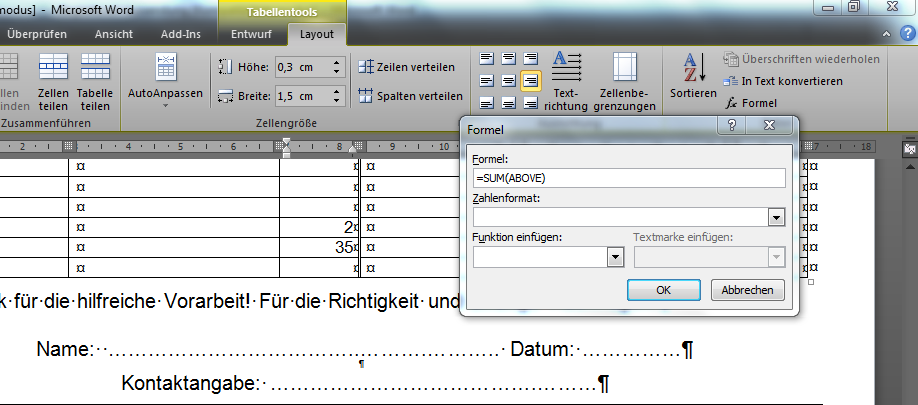 TIPP: In der Menüleiste finden Sie die Summenfunktion für die Wordtabelle, Abbildung re, Sie können die Summe kontrollieren.VornameNachnameBetragVornameNachnameBetrag